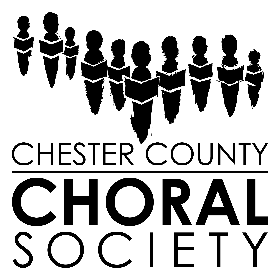 Concert Program Advertisement Order FormConcert Season 2021-2022Name of Business ___________________________________________________________Contact Name ______________________________________________________________Address ____________________________________________________________________Telephone __________________________________________________________________Email __________________________________________________________________________	$1,000 	Inside front cover full page ad (5 x 8 in.) ____	$750 		Inside back cover full page ad (5 x 8 in.) ____	$500	 	Full page ad (5 x 8 in.) ____	$250 		Half page ad (5 x 3.875 in.) ____	$125 		Quarter page ad (vertical: 2.375 x 3.875 in.; horizontal 5 x 1.875 in.) All Ads will be on white paper printed in black ink. Ad location is not guaranteed and CCCS is not responsible for typographical errors in your Ad copy. Please return this form, payment, and ad copy. Camera-ready copy must be sent electronically in pdf, tif, or jpeg format, and within size limits of the Ad you are purchasing. Files must be saved at 300 pixels per inch and in greyscale for offset printing. Deadline for Ad submission to CCCS is April 12, 2022.Please send electronic ad copy and this form to: Jaymie Lacombe, VP Administration, jaymie.lacombe@gmail.com Make checks payable to “CCCS” and mail payments to: Chester County Choral Society, Attn. Program Ads, P.O. Box 3466, West Chester, PA  19381